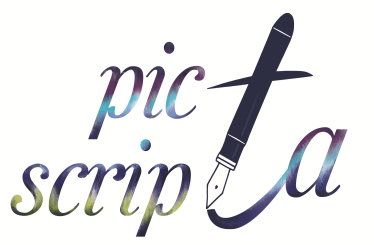 ЗАЯВКА ЗА УЧАСТИЕВ ОЛИМПИАДАТА ЗА ТВОРЧЕСКО ПИСАНЕ   ………………………………………………………………………………………………………………….трите имена ………………………………………………………………………………………………………………….Град, училище…………………………………………………………………………………………………………………. Клас ………………………………………………………………………………………………………………….Предпочитан език за писане – български език или английски езикПроявявам интерес към:                      Литература История Философия Съгласен/ съгласна съм резултатите да бъдат оповестявани публично. Не съм съгласен/ не съм съгласна  резултатите да бъдат оповестявани публично.